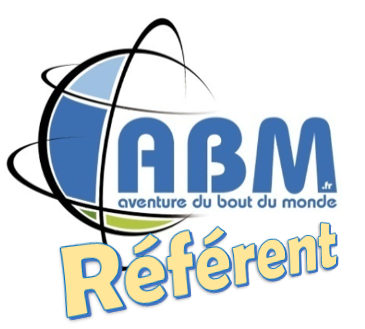 Dossier de Référent VoyageurMerci de compléter les informations demandées ci-dessous, pour permettre d’enregistrer votre demande et nous le retourner à l’adresse : referent.abm@gmail.comInformations générales :Référence de Voyageurs :Cette partie sert à mieux vous connaitre et donner envie aux adhérents de vous contacter.Ce qui est demandé aux RéférentsCette partie sert à guider le référent dans sa mission.Il est demandé aux référents :Etre Disponible pour aider et conseiller les adhérents, c’est-à-dire avoir suffisamment de temps et d’accessibilité pour répondre rapidement aux sollicitations.Etre à l’écoute du projet des voyageurs. Bien prendre en compte leurs attentes et leurs souhaits, sans dénaturer le projet initial.Etre transparent en donnant un maximum d’éléments sans faire de rétention d’information. Donner à l’adhérents toutes vos connaissances, sans limite.Etre prévoyant. Ne jamais exposer les adhérents à d’éventuels risques par des conseils mal adaptésEtre dans le conseil, mais ne pas décider à la place du voyageur, qui reste le seul acteur de son projet de voyage.Etre Indépendant. N’avoir aucune activité professionnelle ou intérêt financier dans les conseils donnés.Le Référent a aussi le droit de refuser de répondre :s’il juge que le projet de voyage est trop ambitieux ou risqué et qu’il ne souhaite pas le cautionner ou aider.si les questions posées ont déjà été traitées dans nombres de guides, sites, forum, etc… et donc sa plus-value ou contribution en tant que référent ne se justifie pas.====================================================================================Nom, PrénomDate d’adhésion à ABMEmailAdresse / Code postal / VilleTélPar qui avez-vous connu « Référents Voyageurs ABM » Magazine Globe-trotters Site www.ABM.fr Presse – précisez :  Web – précisez : Festivals ABM Antennes – précisez : Réseaux sociaux – précisez : Amis Autres (précisez) :Préambule :Le Référent a pour mission de venir en aide aux adhérents, en apportant ses connaissances et donner son avis, sur des sujets et problématiques clairement identifiés et ainsi orienter au mieux le choix des adhérents avant, pendant et après leurs voyages.Le Référent s’auto-déclare compétent dans le domaine et les sujets listés. Il est demandé un niveau d’expertise et de connaissances important qui ne sera acquit que par un niveau de pratique minimum et nécessaire.ABM ne fera pas de sélection, mais dans le cas de connaissances et compétences surestimées par un référent, se laissera le droit de corriger les fiches des Référents.Préambule :Le Référent a pour mission de venir en aide aux adhérents, en apportant ses connaissances et donner son avis, sur des sujets et problématiques clairement identifiés et ainsi orienter au mieux le choix des adhérents avant, pendant et après leurs voyages.Le Référent s’auto-déclare compétent dans le domaine et les sujets listés. Il est demandé un niveau d’expertise et de connaissances important qui ne sera acquit que par un niveau de pratique minimum et nécessaire.ABM ne fera pas de sélection, mais dans le cas de connaissances et compétences surestimées par un référent, se laissera le droit de corriger les fiches des Référents.Vous souhaitez être référents sur un des thèmes suivants :(Double-clic sur la case et la noircir pour valider le choix) Une destination : Précisez le pays, la région, la ville, … : Un mode de transports en Voyage : Auto-stop Vélo Kayak Avion multi-destinations Cargo (passager) Bateaux, Voiliers (navigation) En train A Moto En 4x4  Randonnée, trek et bivouac Sac à dos et transports locaux A ski, Montagne, Neige. En camping-car Avec animaux (cheval, âne, chiens, …) précisez : Autres, précisez : Environnement familial : Célibataire : seul ou seule (à préciser) En couple sans enfants En couple avec bébé (0-3 ans) En couple avec enfants en bas âge (3-10 ans) En couple avec ados (10 -18ans) Autres, précisez : Budget, financement :  Sponsoring, partenariat privé, parrainage, … Concours Voyageurs, subventions, aides publics Autres, précisez : Communication du voyage : Création blog, réseaux sociaux, Photos, prise d’image Montage vidéo Autres, précisez : Santé en voyage. Précisez :  Assurance en voyage. Précisez : Sécurité en Voyage. Précisez : Voyager en ayant un handicap. Précisez. Préparatifs d’un long voyage, d’un TDM. Précisez : Le retour d’un long voyage. Précisez : Travailler en voyage, à l’étranger. Pendant son voyage, pour le financer Pour s’installer et vivre à l’étranger Autres, précisez : Autres thèmes. Précisez :Présentation du RéférentExpérience de(s) voyage(s).Ceux dans les domaines de compétences ciblésExpériences d’accompagnants, d’aide aux voyages ?Avez-vous déjà aidé une personne à préparer son voyage ?Avez-vous animé des réunions de retour de voyage ?Compléments d’information :En 10 lignes, toutes informations complémentaires permettant de compléter votre profil.